注册2020英国藏书票大会流程第一步：在搜索栏输入网址：http://www.bookplatesociety.org/2020registration.htm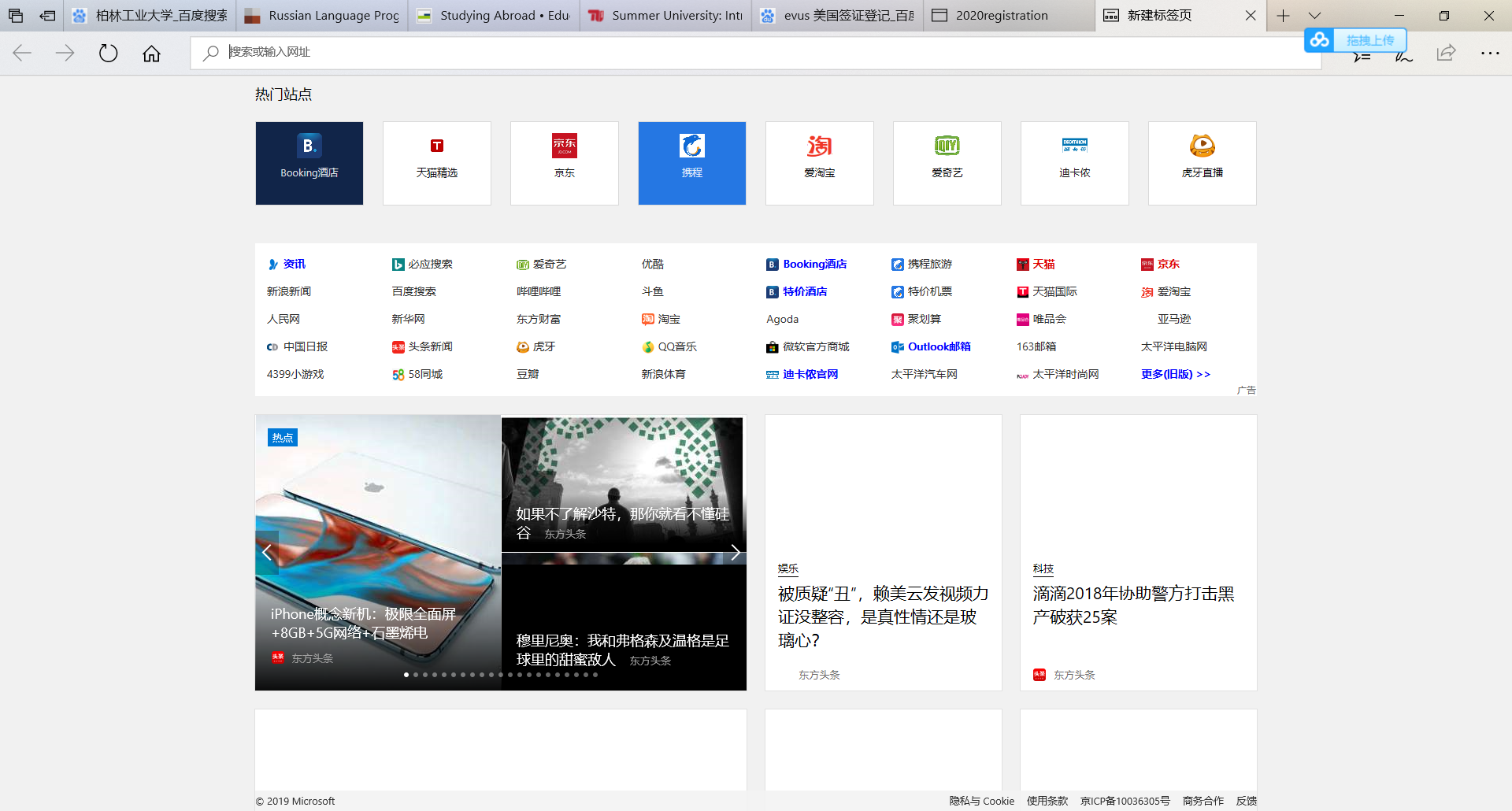 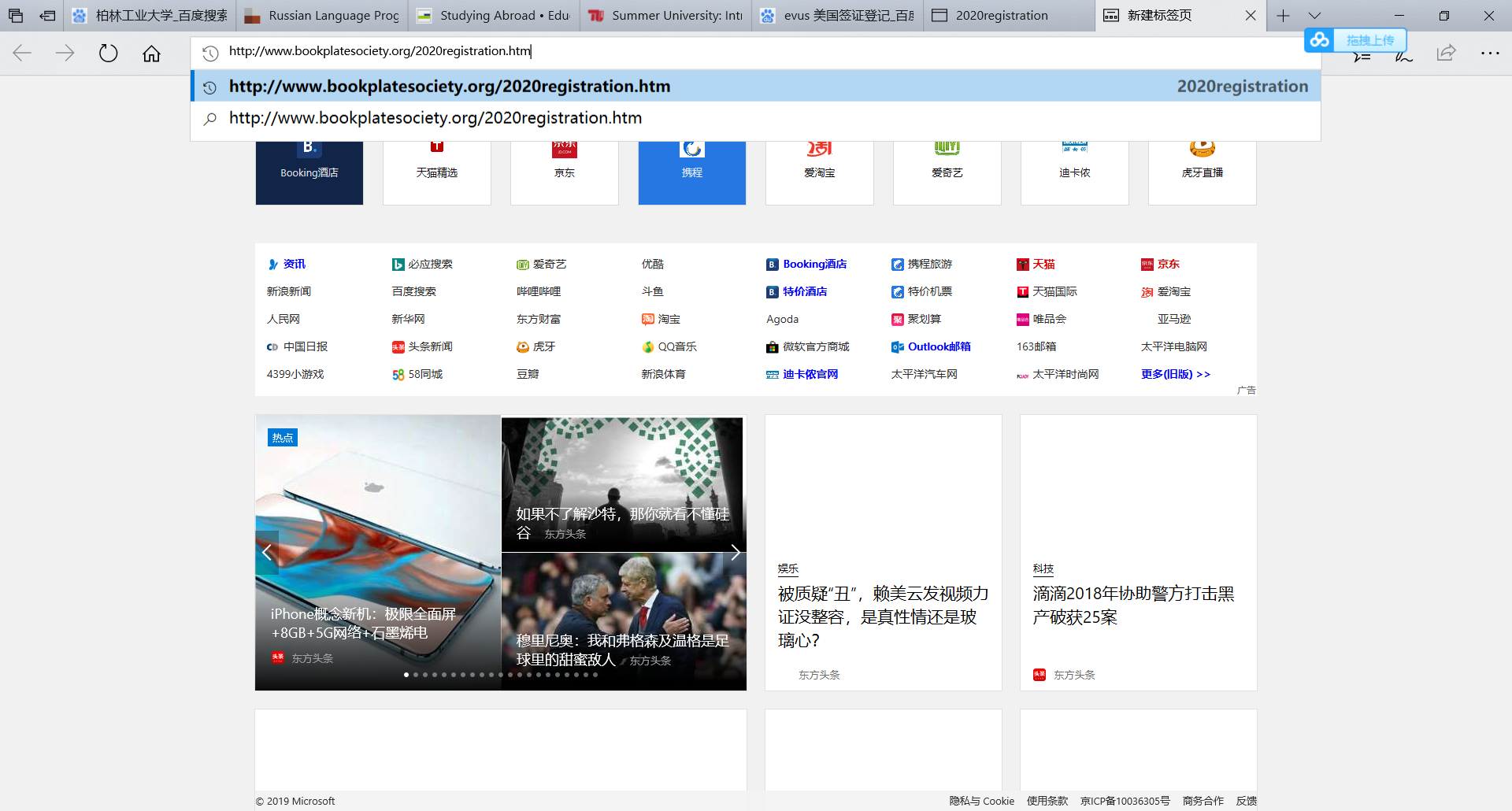 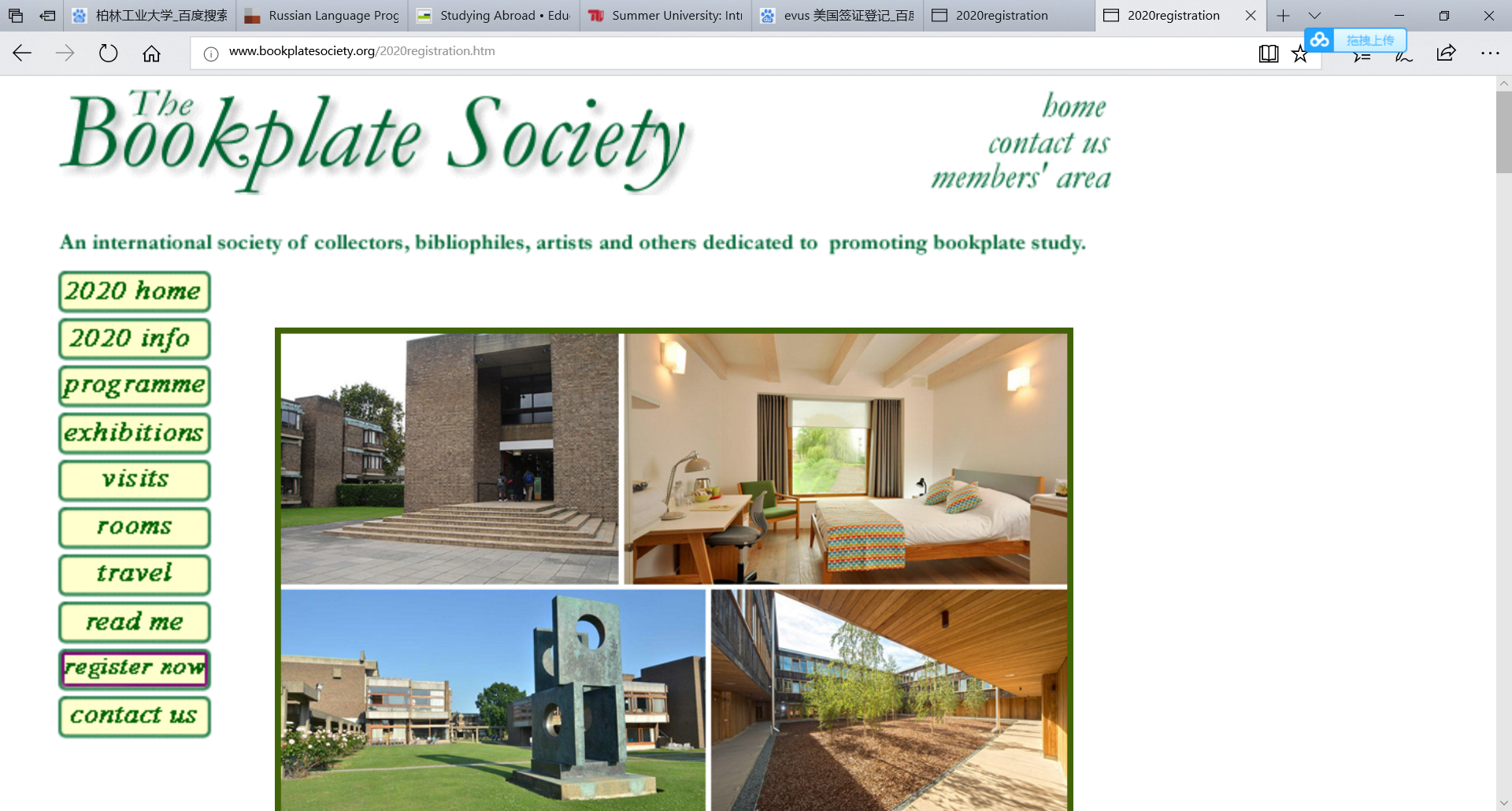 第二步：根据要求填写相关信息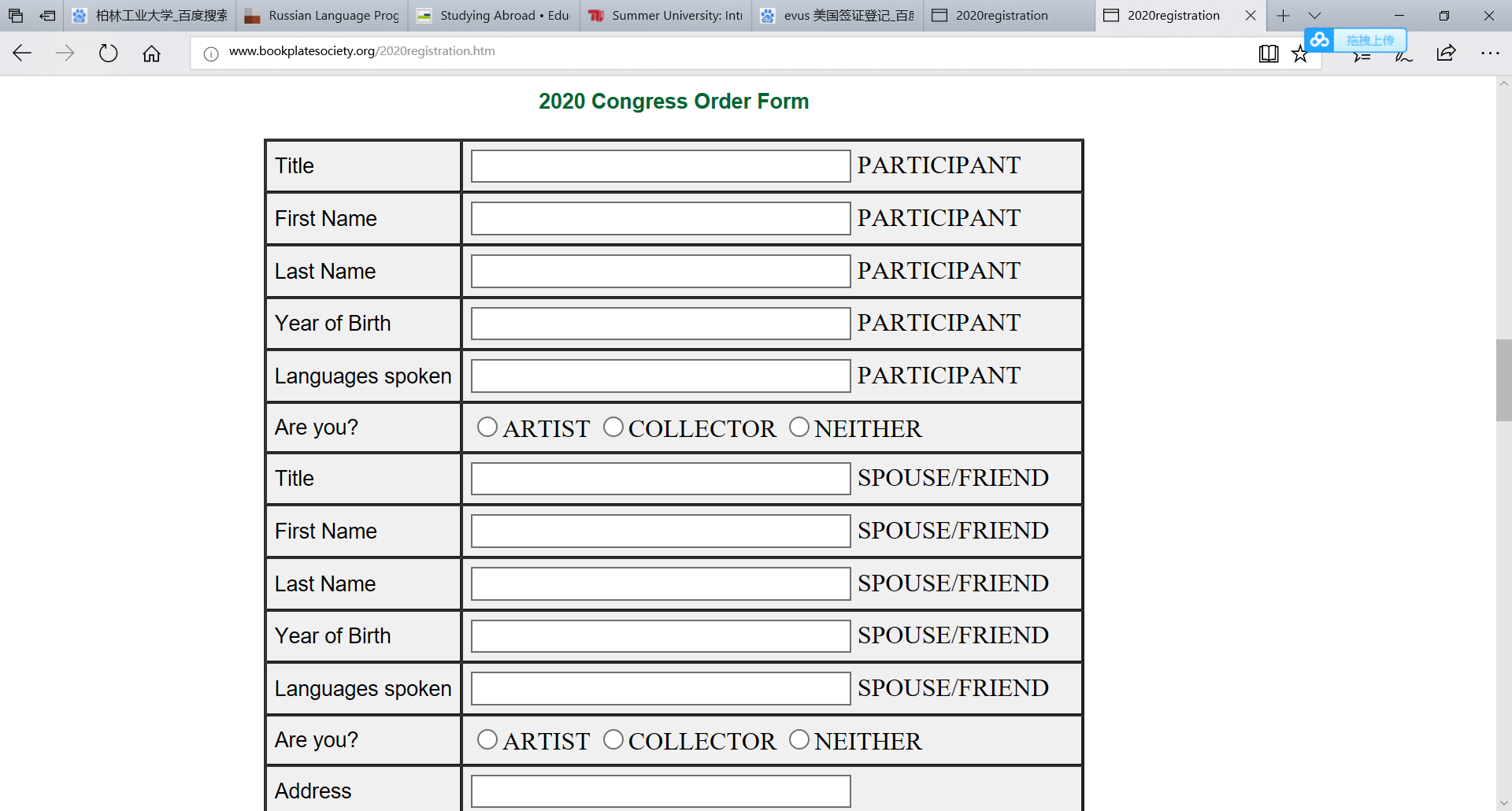 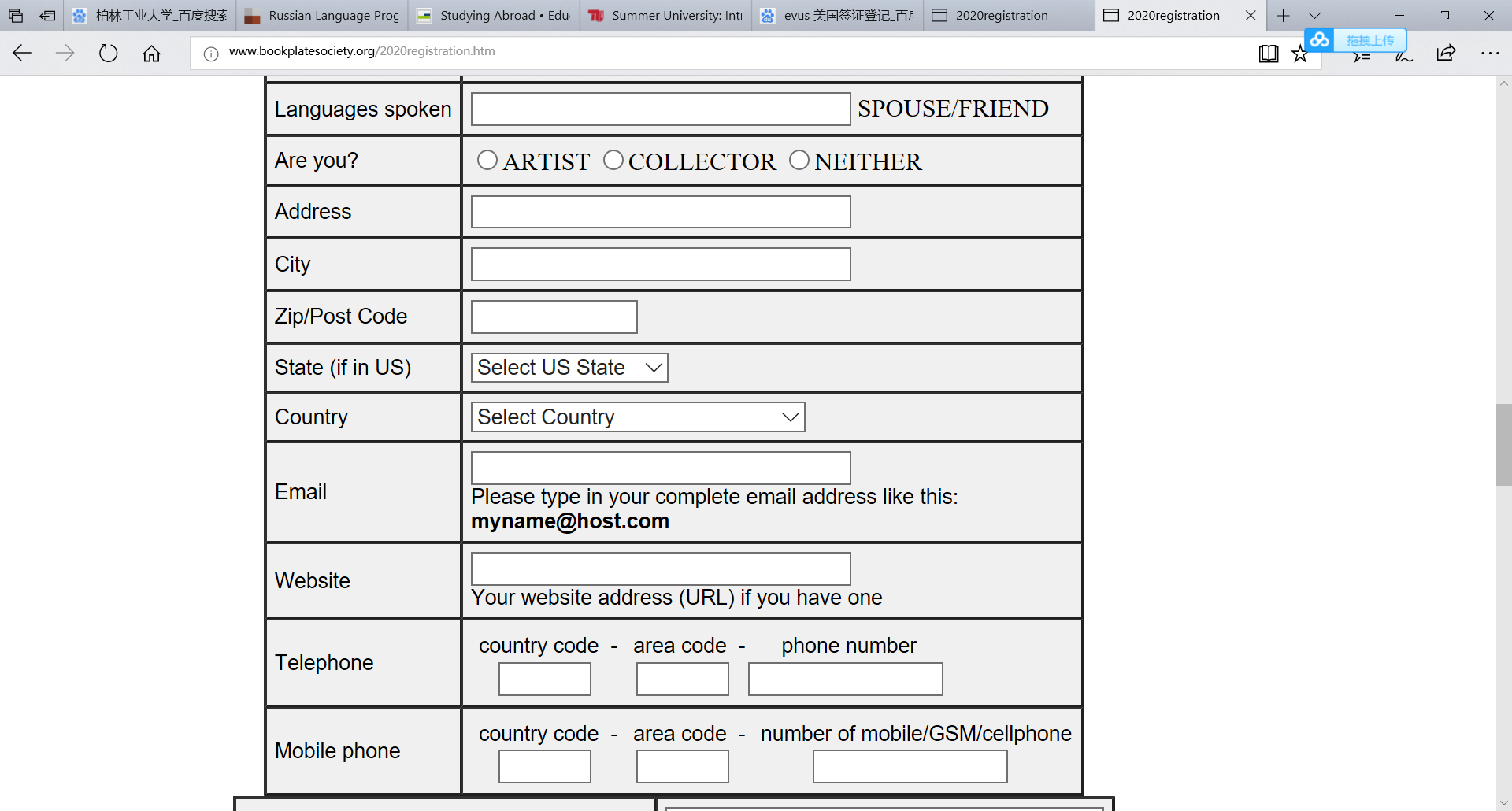 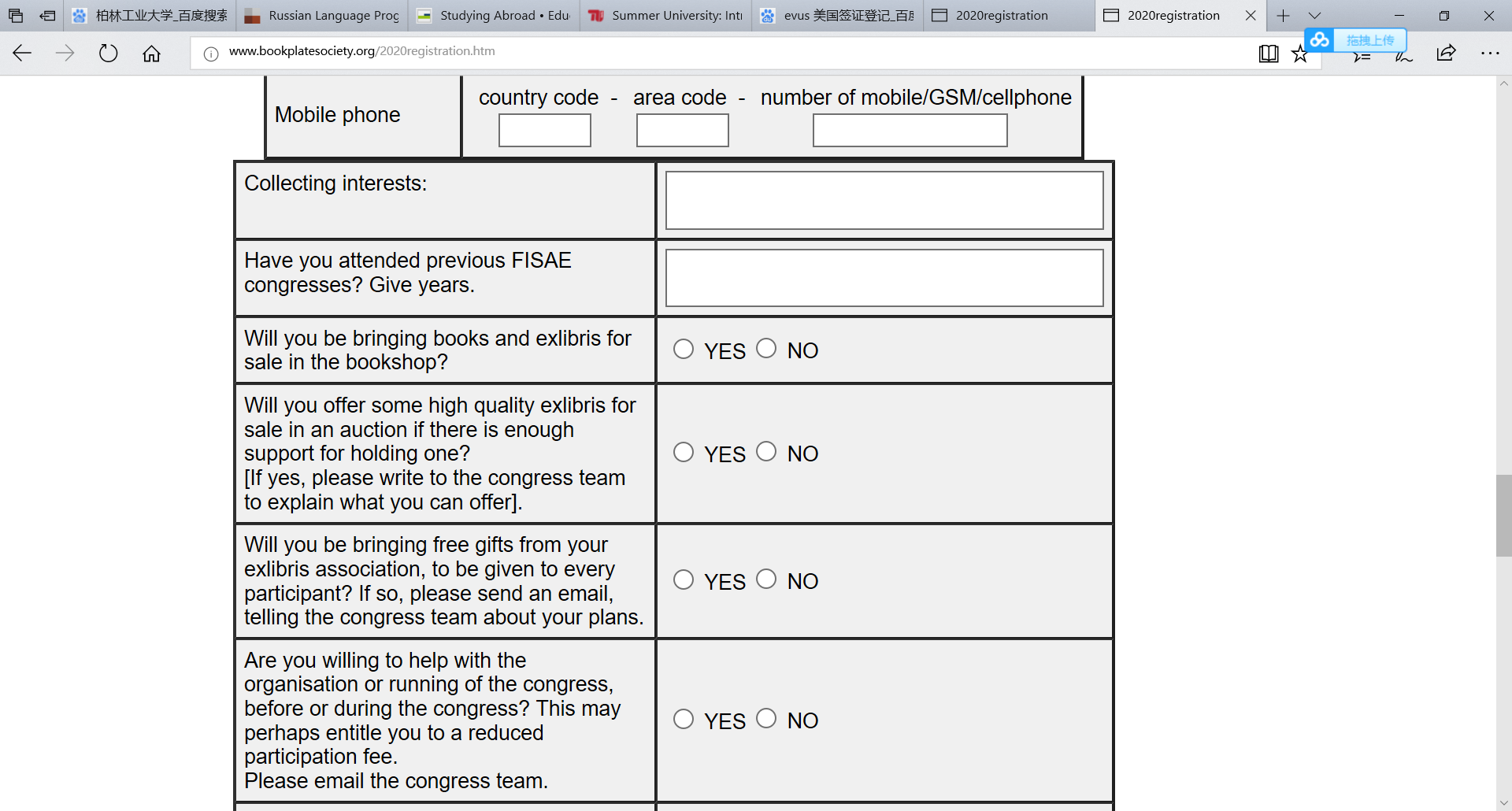 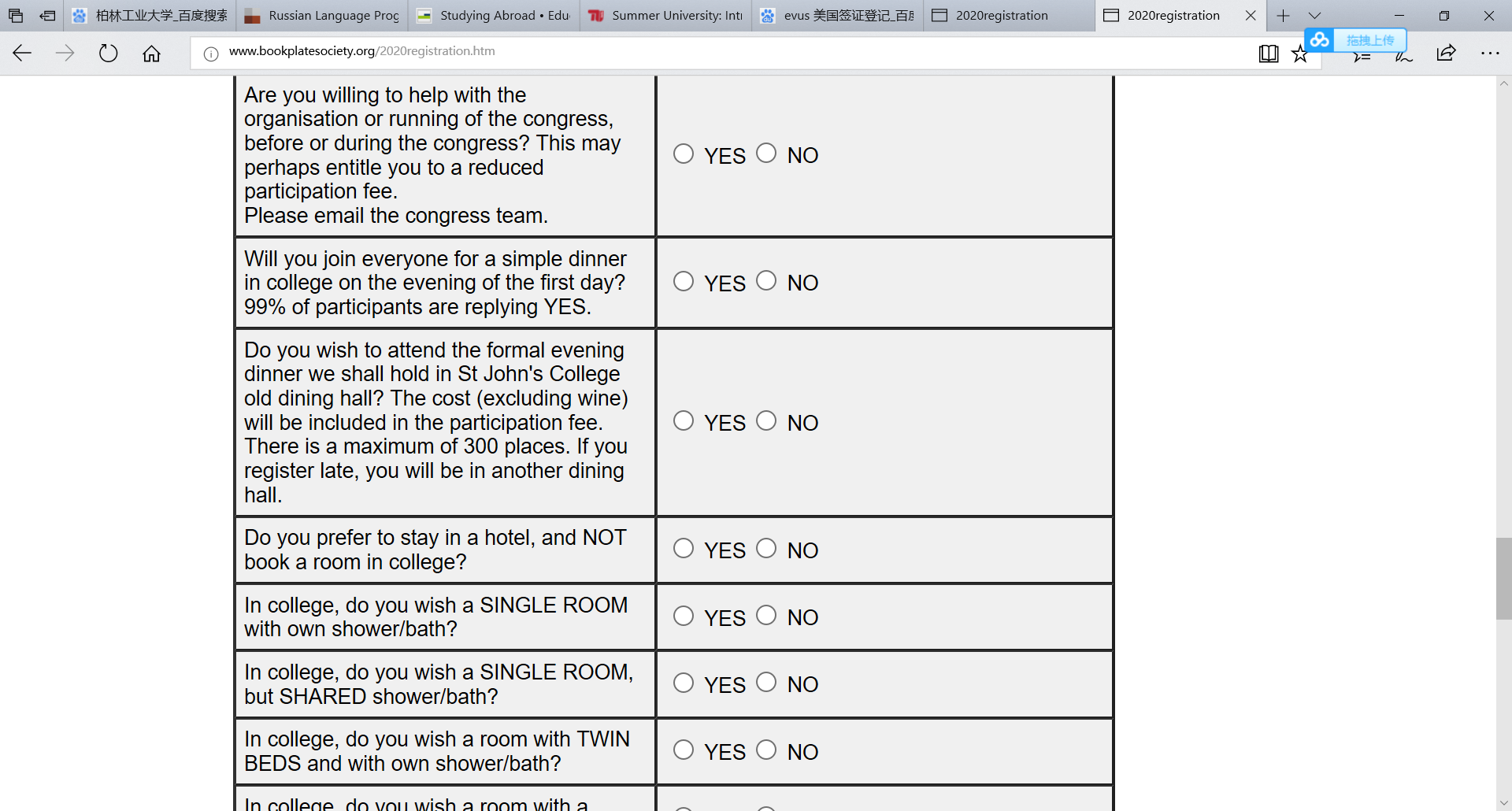 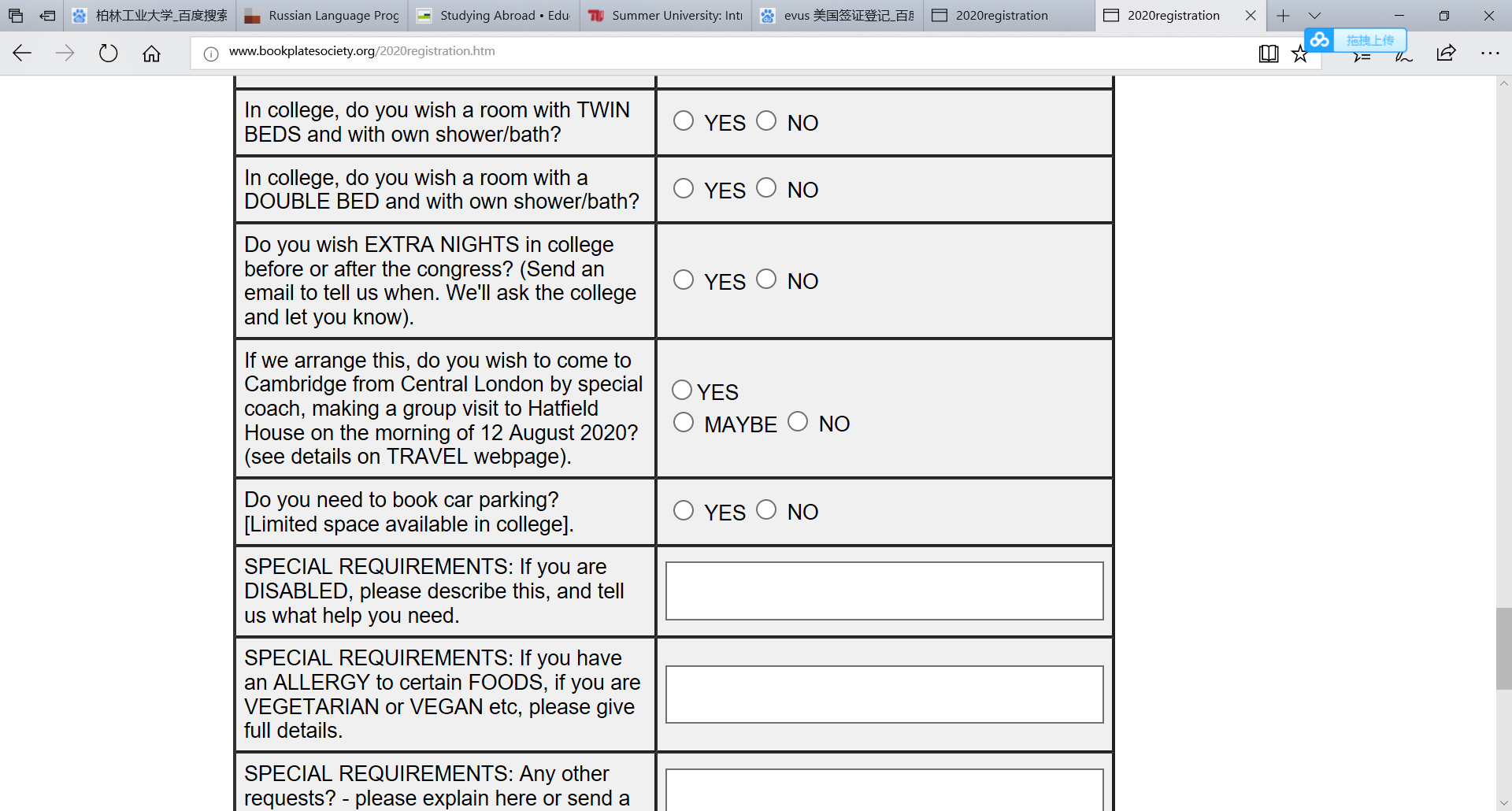 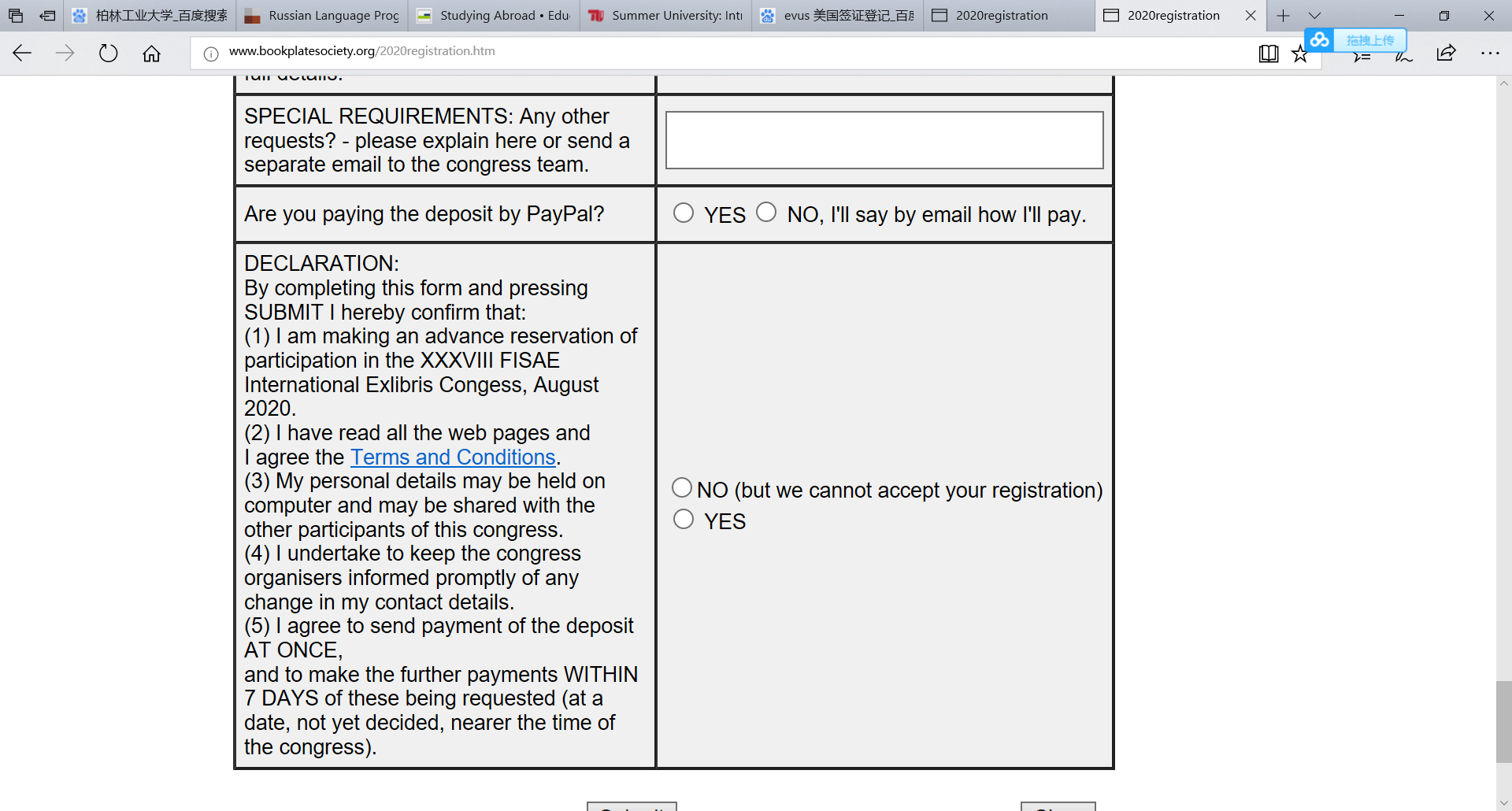 第三步：点击submit第四步：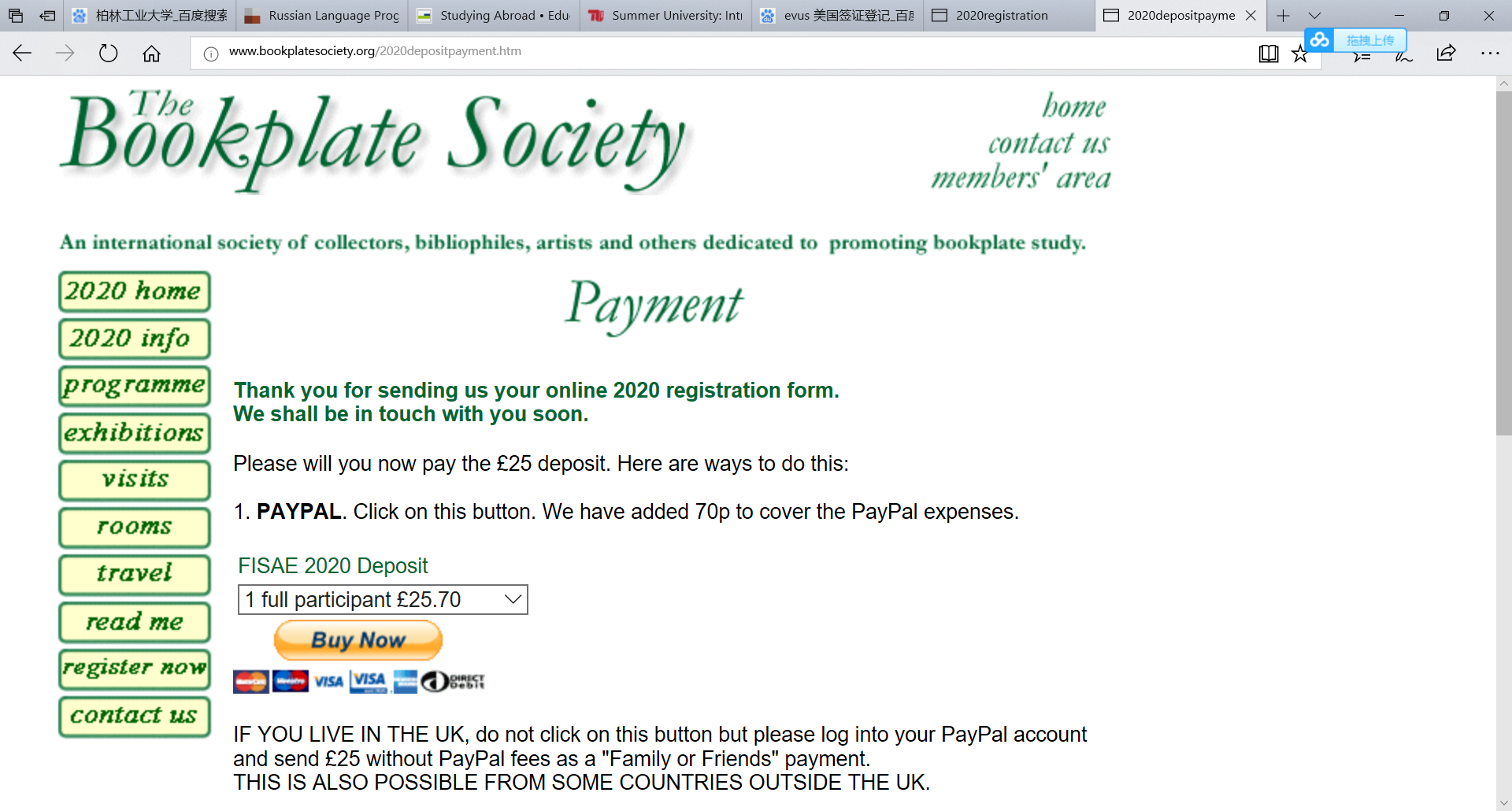 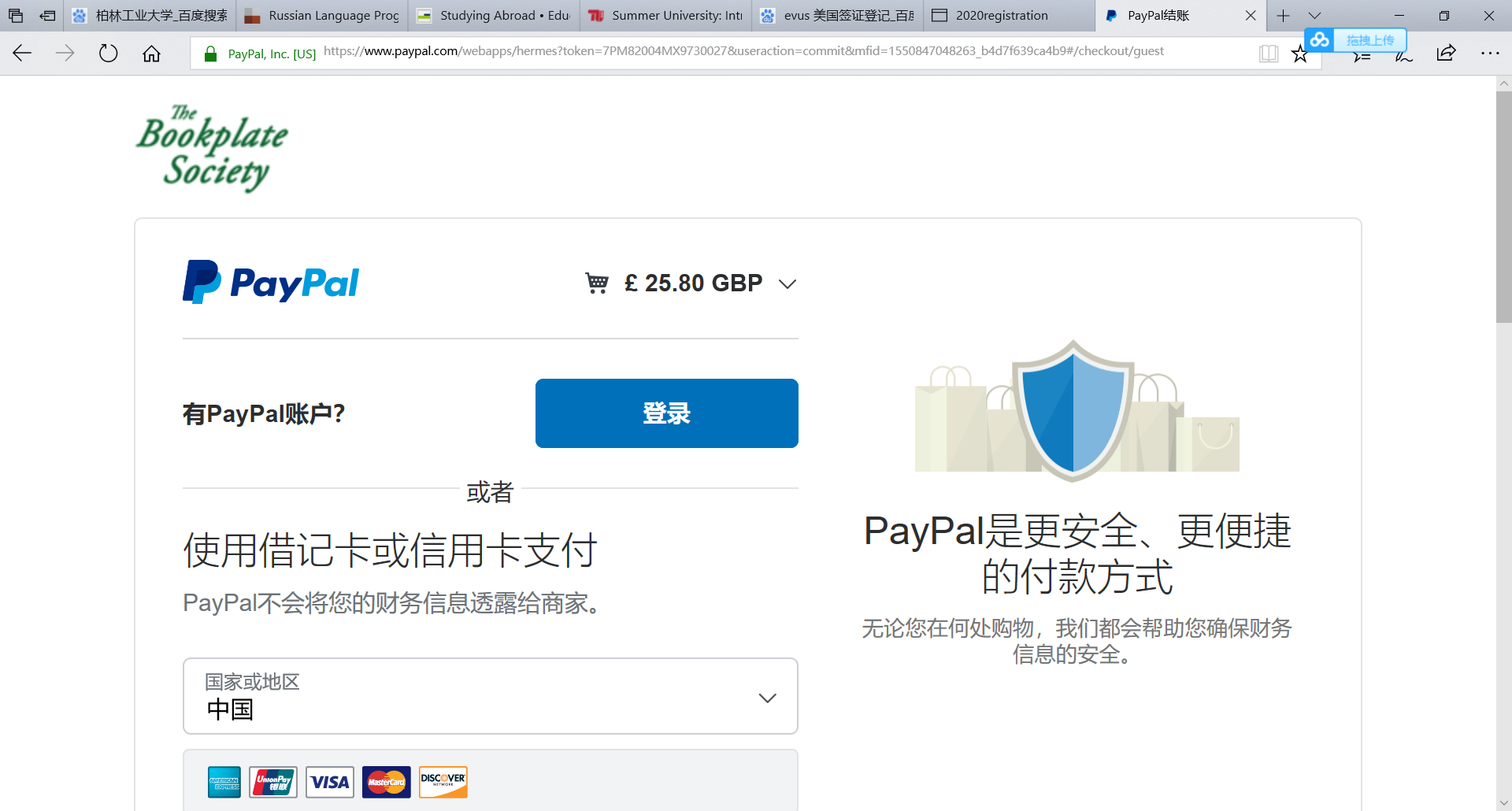 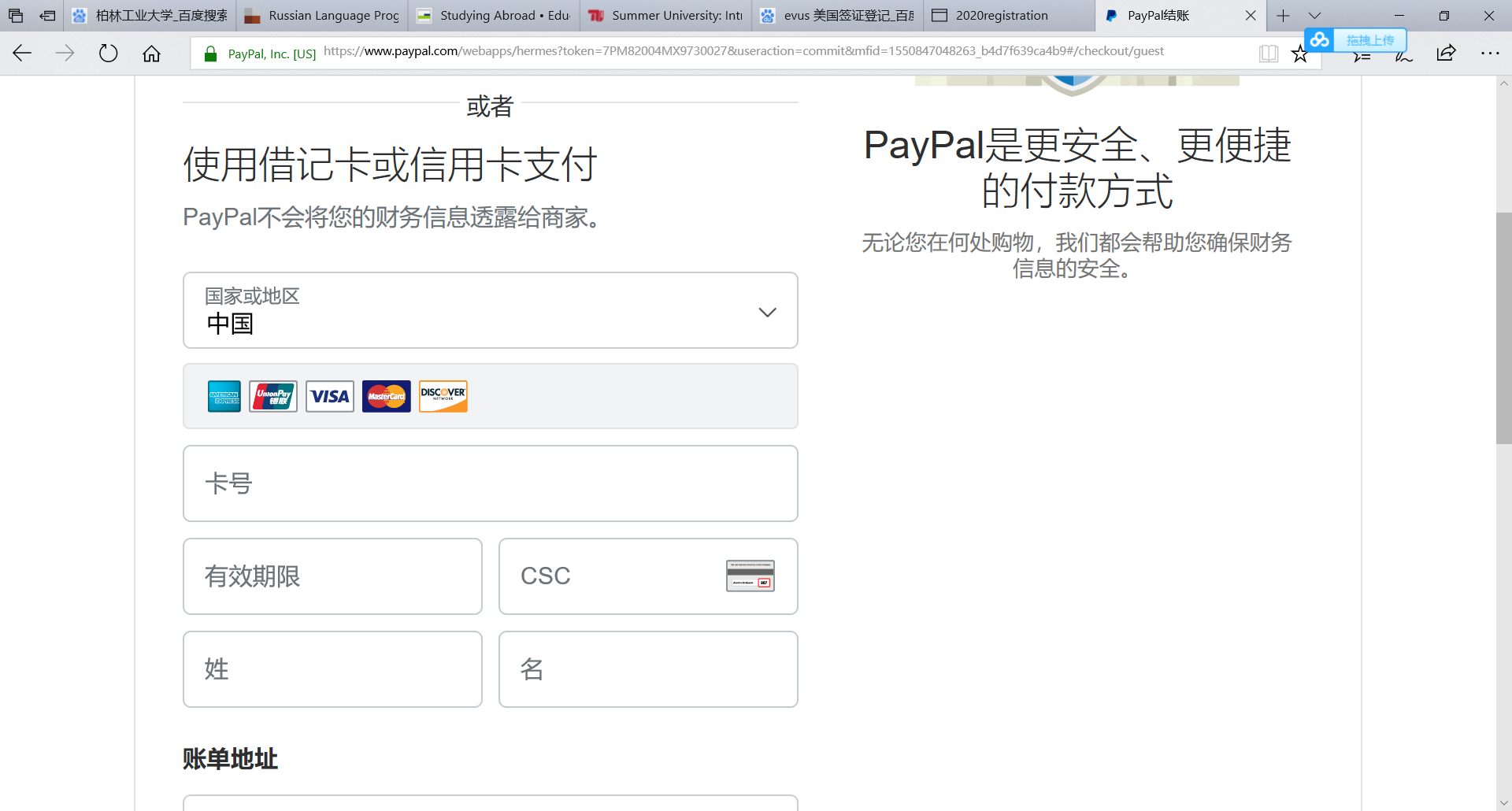 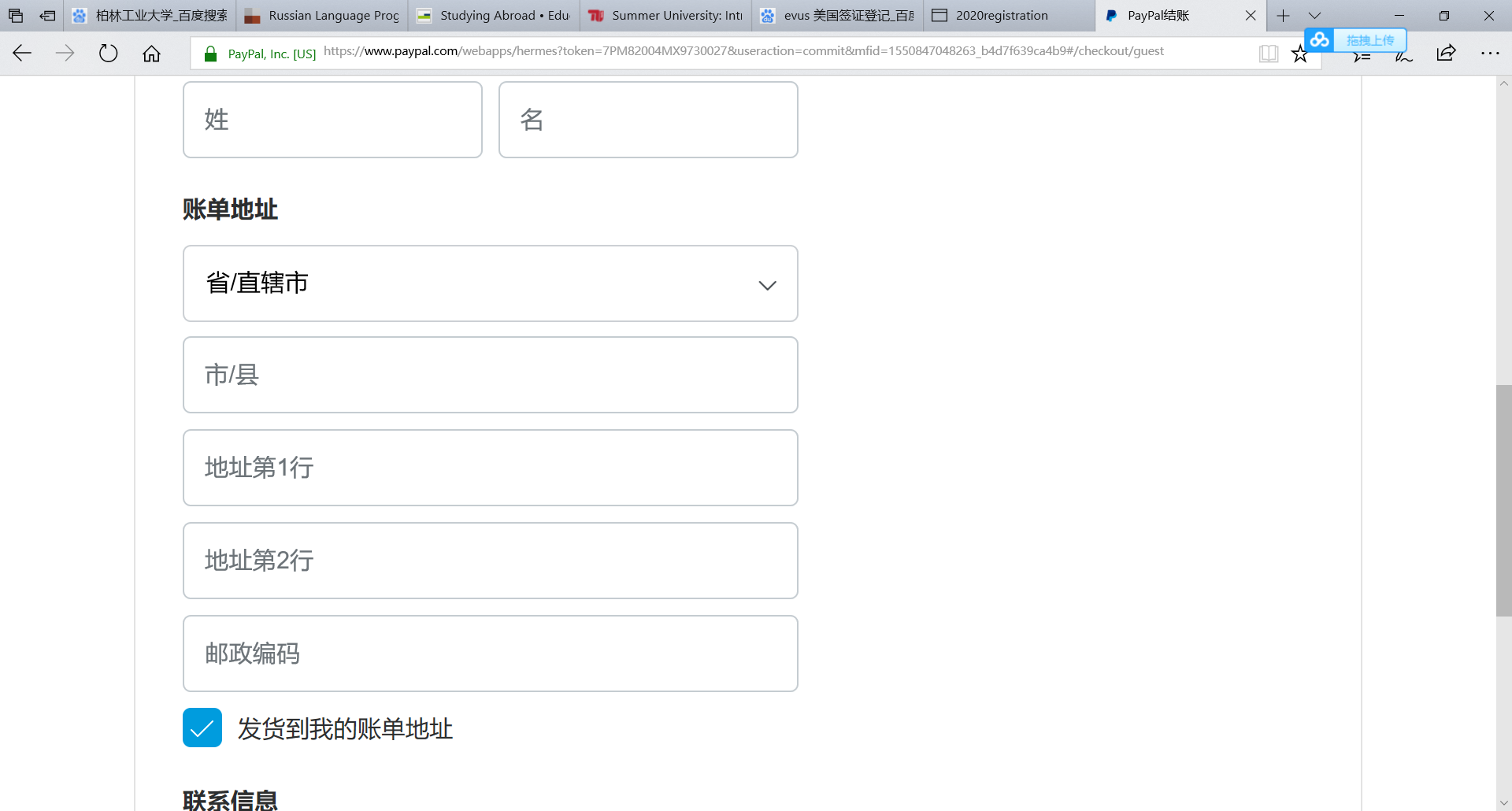 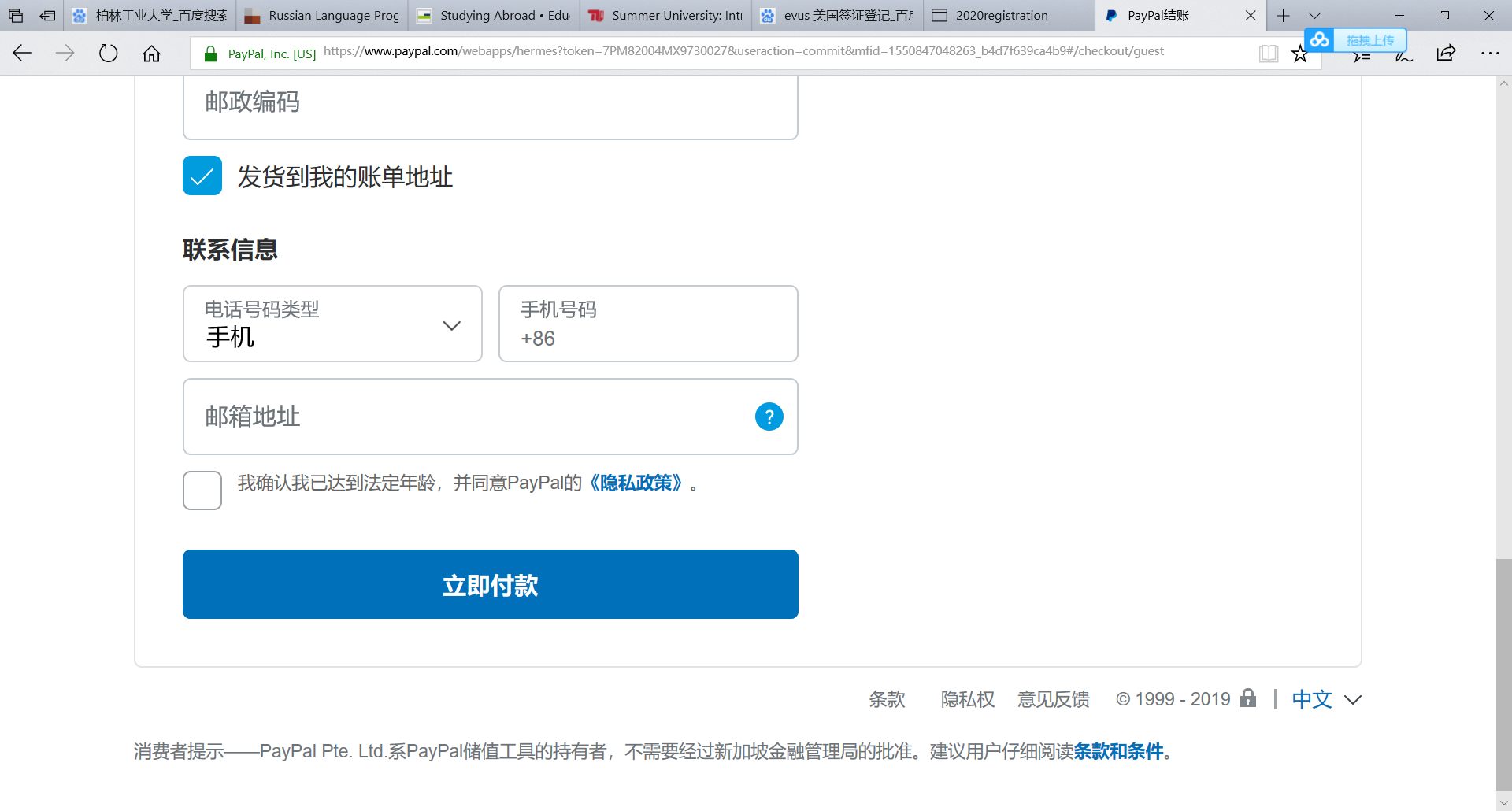 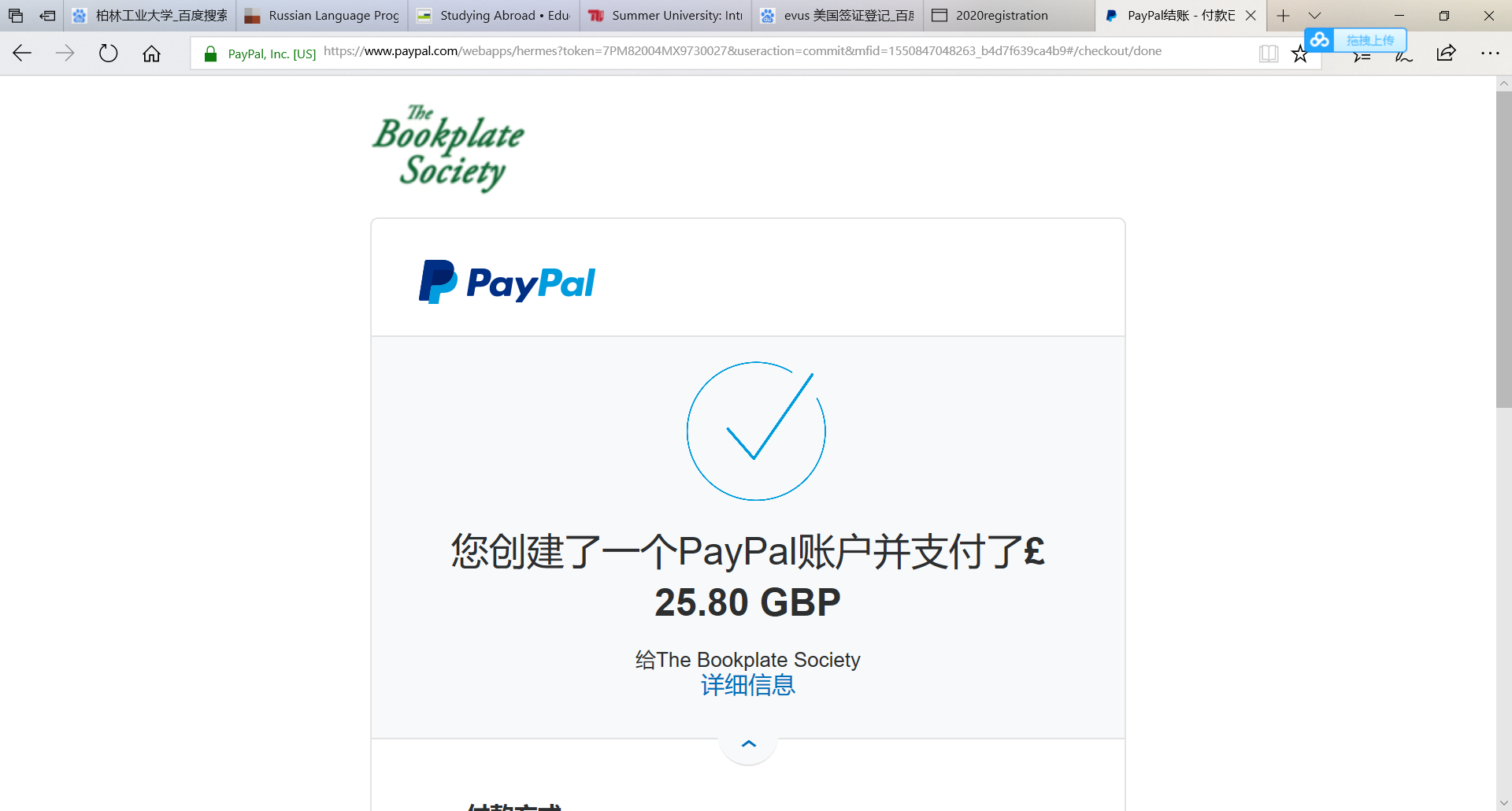 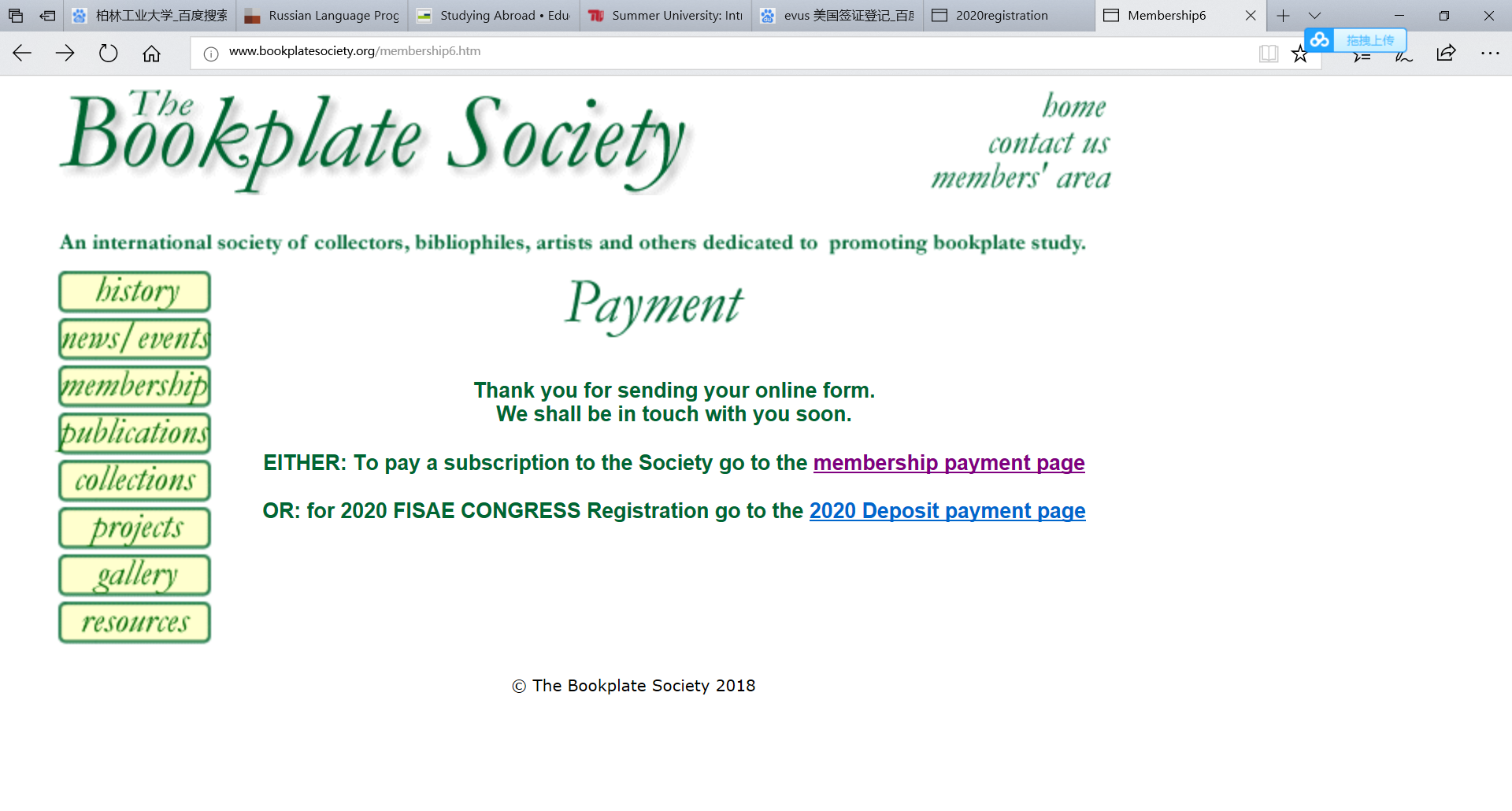 